Year 1 Spring Term - February - Our LearningEnglishMathsDaily phonics lessons for all children, which includes reading (Sounds, words, sentences and books), writing and spelling.Class books: Burglar Bill and Perfectly Norman. Weekly activities across the curriculum will be inspired by our class books.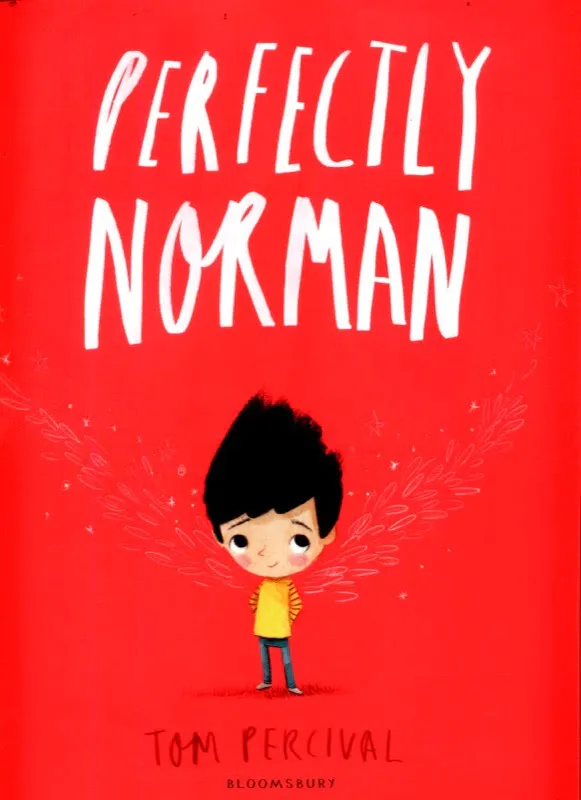 Create my own sentence - build it in my head, rehearse it, remember it andwrite it using my phonics to help me spell.Use capital letters and full stops. Addition and Subtraction within 20 - using all our known number knowledge and facts. Shapes and patterns - 3D and 2D shapes. Height and length - measuring using non-standard units (items and body parts) and a ruler. 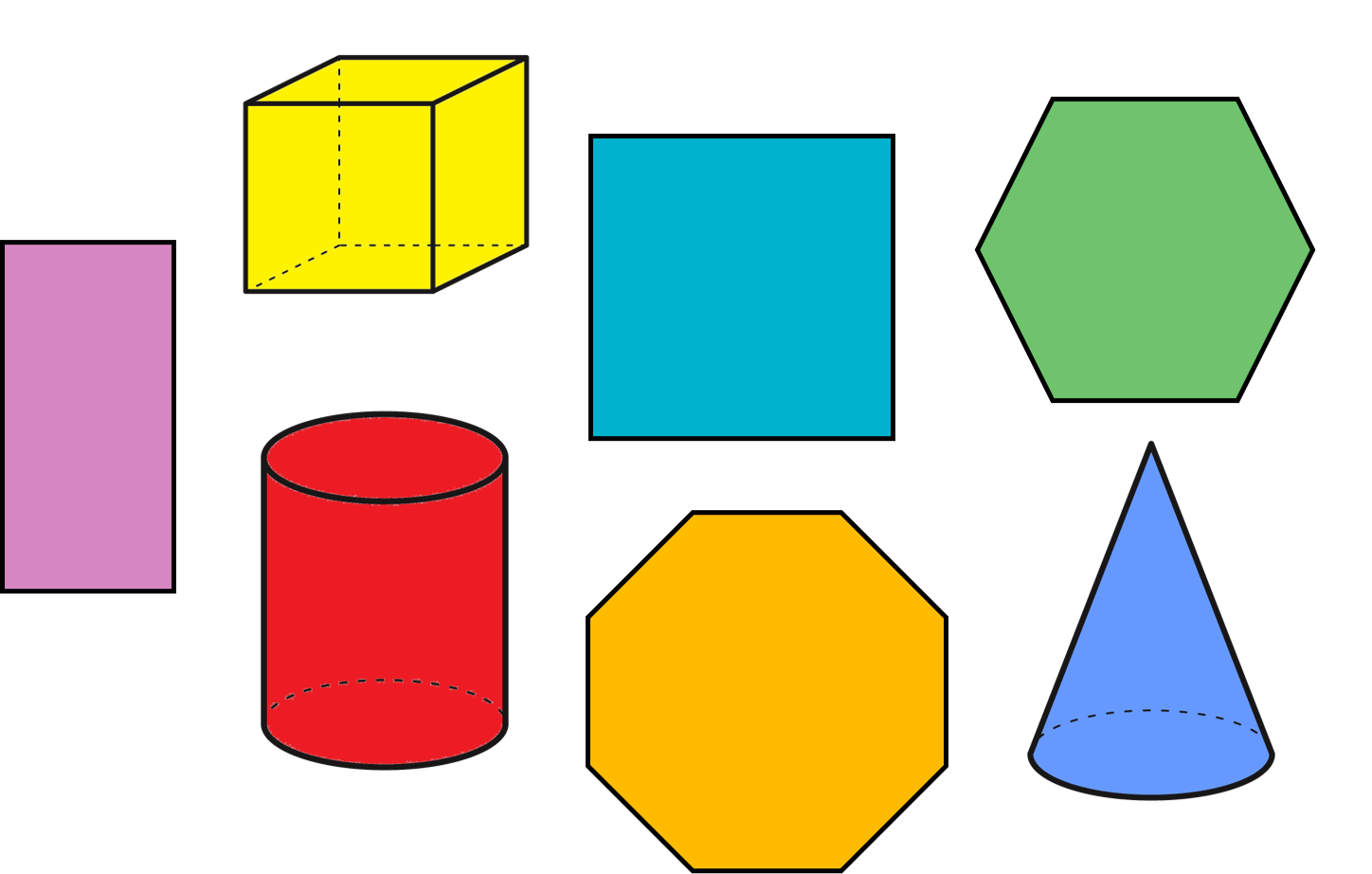 How you can help at home:How you can help at home:Read with your child every day. Your child can read their school reading book to you using their phonic skills to work out new words. Encourage them to read familiar words quickly and fluently, and chat about the story together to check understanding.Read aloud to your child using the library book sent home from school or any other books your child enjoys. There are lots of free ebooks online and membership of March library is free as well.Practise maths skills through everyday tasks such as:Counting objects, including by grouping into 2s, 5s and 10sMoney - recognising the value of each type of coin and counting up the value of a small pile of coinsUsing digital and analogue clocks to tell the time  - o’clocks, half past, quarter to and quarter pastCooking or baking together - using scales to weight the ingredientsNaming 2D and 3D shapes you can see in the world around you. Which ones are symmetrical?ScienceHistoryGeographyArt and DesignDesign TechnologyMusicP.E.P.S.H.E.ComputingR.E.Investigating materials that float or sinkTesting transparencyIdentifying and naming everyday materialsNaming different liquids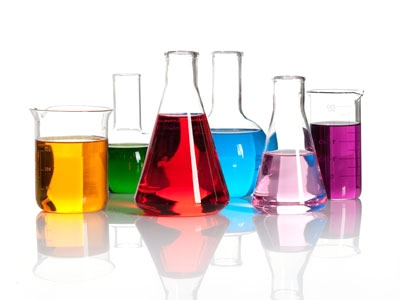 Looking at characteristics of toys from the past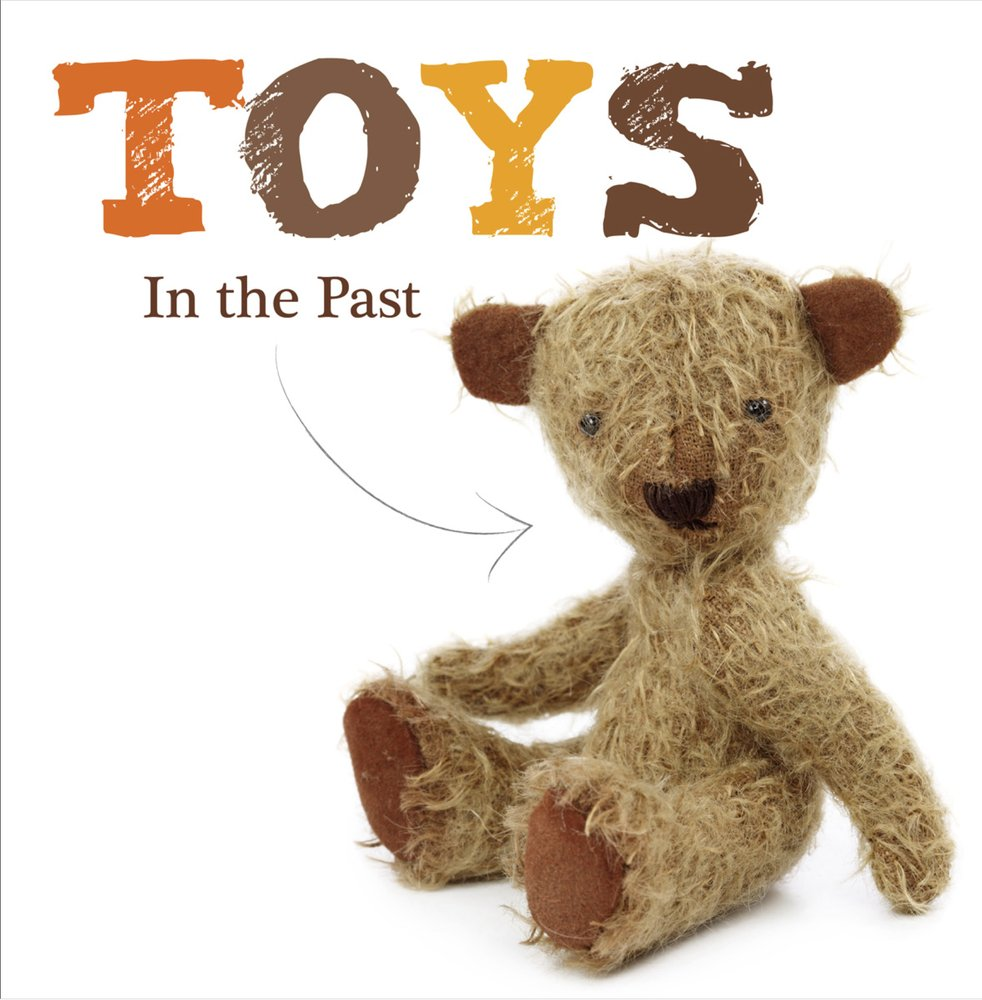 What is the same and what is different about old and new toys of similar types?Identifying the countries that make up the UKExploring games from around the world including hop scotch, tag, keep the ball and jump ropeMaking a clay teddy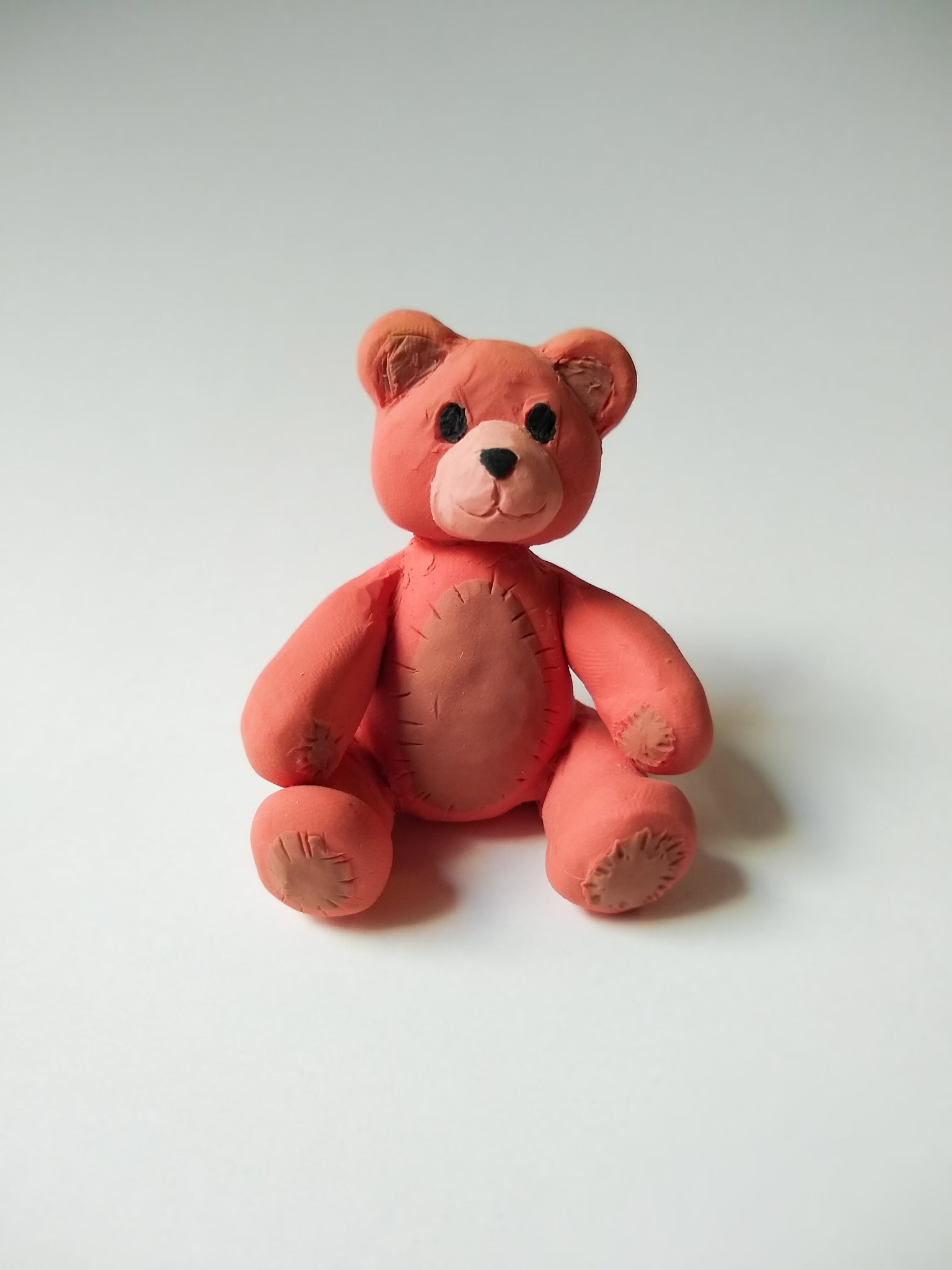 Design technology will be covered in Spring 2Playing tuned and untuned instruments musicallyTo listen carefully and develop aural (listening) memory.Rewrite the lyrics to the ‘Feather Theme Song’ from Forrest Gump.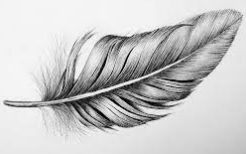 Developing coordination through ball skills - sending and receivingExploring counter balance with a partnerPerform a sequence of movements with some changes in level, direction or speedTo understand what ‘my community’ means and the benefits of belonging to community groupsTo begin to understand the role of the media  in their local communityIntroduction to animationUsing Scratch Jr and use commands to move a spirit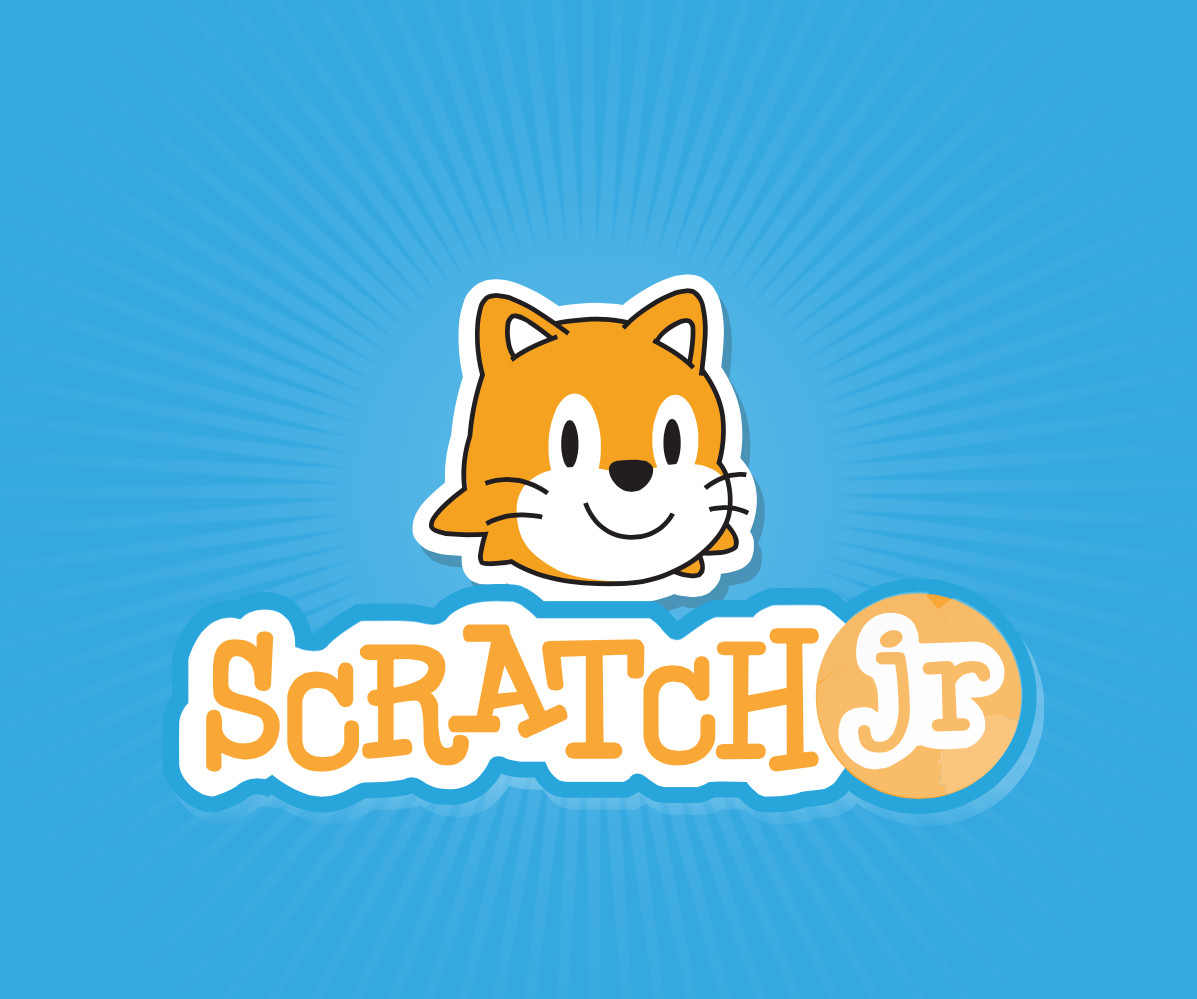 Understanding why it is important to rest and have peace in the weekExploring things Christians celebrate to show their faith in JesusExploring special occasions - naming and baptism